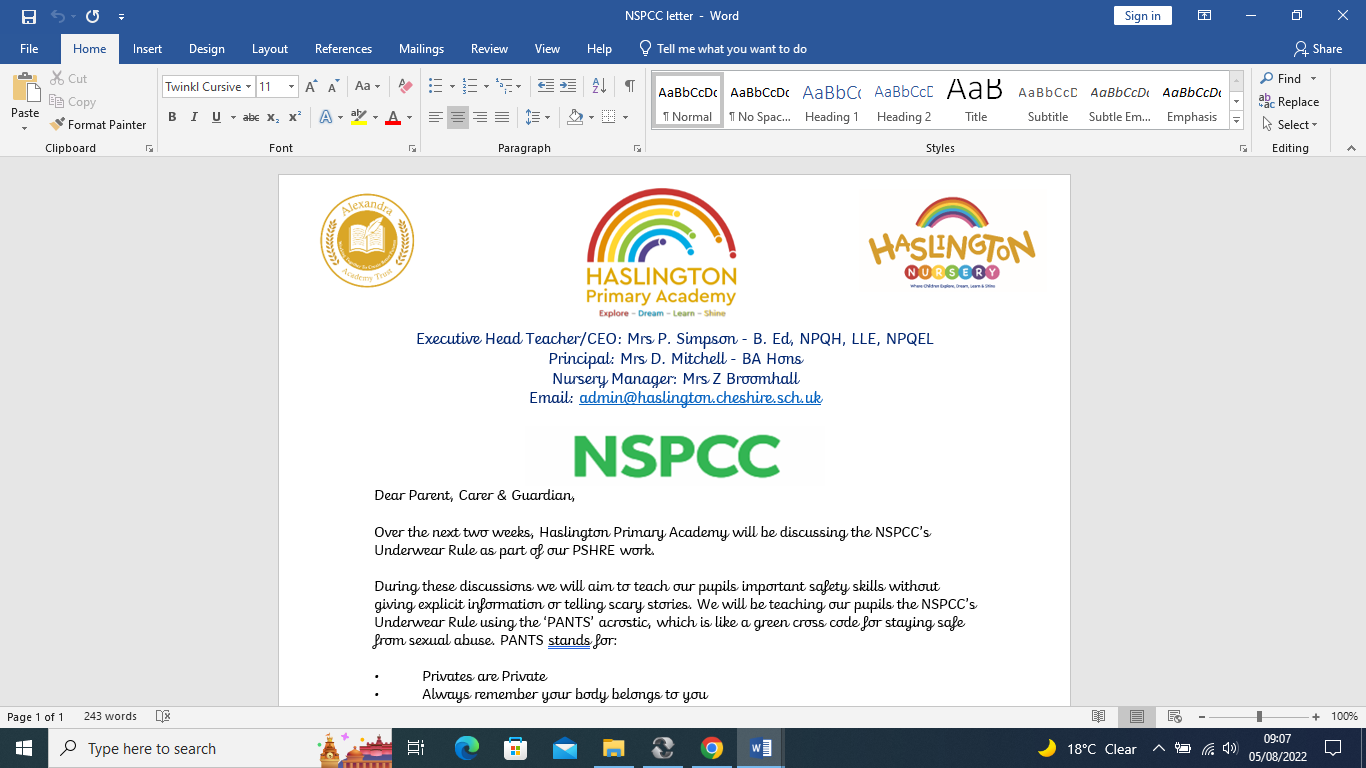 Personal, Social, Health, Relationships and Economic Education (PSHRE)Curriculum OverviewThe following document outlines the key objectives that all pupils will be taught during each unit of work for their year group. Where children are taught in a mixed age class, units are delivered on a rolling-programme so that by the end of Year 2, Year 4 and Year 6, all objectives will have been taught. What does PSHRE look like in Year 4?By the end of each unit, a child will be able to:VIPs (Relationships)			I can explain why we need new friendships and how to make them.I can create a list of positive actions needed to stay friends with my friends.I can identify my own support network.I can demonstrate strategies for resolving conflicts.I can identify what bullying is.I know what to do if someone is being bullied.Safety First (Health and Well-Being)I can be responsible for making good choices to stay safe and healthy (inc. age restrictions).I can identify a risky situation and act responsibly.I understand that I can choose not to do something that makes me feel uncomfortable.I know how to stay safe when out and about.I know about dangerous substances and how they affect the human body.I know how to respond in emergency situations.One World (Living in the Wider World)I can discuss ways in which people’s lives are similar and different and give reasons for these differences.I can explore differences of opinion and identify if I feel these are fair.I can think about the lives of people living in other places, make considered decisions and give reasons for my opinions.I can recognise how my actions impact on people living in different countries and can identify things I can do to make the world a fairer place.I can explain what climate change is and how it affects people’s lives as well as identify what I can do to help.I can identify different organisations that help people in different countries who are in challenging situations and can explain how they do this.Digital Well-Being (Relationships)I can identify the positives and negatives of being online.I can be kind online and I can help make the Internet a safer place.I know how to stay safe when communicating online and what to do if I don’t feel safe.I can decide how reliable online information is and know how to share information responsibly online.I can identify things we shouldn’t share online and give reasons why we shouldn’t share them.I understand how technology can affect our wellbeing in different ways.Growing Up (Health and Well-Being)I can describe male and female body parts and explain what these are for.I can describe how boys’ bodies will change as they go through puberty including the differences between a boy and a man and why.I can describe how girls’ bodies will change as they go through puberty including the differences between a girl and a woman and why.I can describe the feelings that some people experience as they grow up and why they feel these emotions. I understand that there are many different types of relationships and families.I can understand and use terms such as gay, lesbian, single-parent, fostered, adopted, married and civil partnership.I can identify elements of a healthy, loving relationship.Money Matters (Living in the Wider World)I can explain what skills are needed for a range of jobs and why people go to work.I can explain the different ways people pay for things.I can discuss financial risk and borrowing and explain some consequences of this.I understand the different decisions people have to make about how to spend their money.I can explain how adverts try to influence our spending and why they do this.I can explain ways I can keep track of what I spend and why it is important to do this.